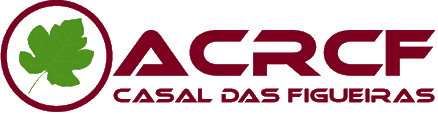 REGULAMENTO TRAIL 2018- PELOS TRILHOS DA MANTEIRA1. EVENTOO Trail 2018- Pelos Trilhos Da Manteira é organizado pela ACRCF, Associação Cultural e Recreativa do casal das Figueiras. Irá decorrer no dia 03 de junho de 2018, em Casal das Figueiras, Lamarosa.Neste evento irão realizar-se duas provas, ambas de carácter amador, não competitivo. Dois percursos pedestres, um trail curto de 15 km e uma caminhada de 10 km.  O trail curto 15 km terá início ás 9:30 e a caminhada ás 9:45. Ambas as provas terão início no pavilhão da ACRFC.Todos os percursos serão compostos por estradões, caminhos agrícolas e trilhos nas áreas circundantes à aldeia de Casal das FigueirasREQUISITOS PARA PARTICIPAÇÃO2.1 IDADE MÍNIMA DE PARTICIPAÇÃO       TRAIL CURTO 15KM       A idade mínima neste trail é de 16 anos. Os participantes de idade inferior a 18 anos devem entregar na ACRCF, um termo de responsabilidade assinado por um adulto responsável.       CAMINHADA 10 KM       A idade mínima de participação é de 8 anos. Os participantes de idade inferior a 18 anos devem entregar na ACRCF, um termo de responsabilidade assinado por um adulto responsável.2.2  Efetuar a inscrição em tempo útil2.3  Reconhecer que a  sua participação neste evento é voluntária e da sua própria responsabilidade, aceitando que a ACRCF e todos os restantes envolvidos na organização deste mesmo evento, estão isentos de qualquer responsabilidade que exceda os riscos cobertos pelo seguro da prova.2.4  Possuir capacidade de autonomia entre os postos de abastecimento, não só na comida e hidratação, mas também no vestuário e segurança, sendo capazes de se adaptar a diversas situações adversas (problemas físicos, condições climatéricas, etc.)2.5  Colocar o dorsal bem visível na parte da frente do corpo antes do início da prova e garantir a sua visibilidade até ao fim.INSCRIÇÕESAs inscrições decorrerão de 26 de março a 1 de Junho de 2018, podendo terminar antecipadamente caso as vagas disponíveis esgotem.As inscrições efetuam-se pelo preenchimento de um formulário online disponível em runmanager.net ou diretamente com a ACRCFApós o preenchimento do formulário online, os participantes recebem, por e-mail ou mensagem no telemóvel, a referência para pagamento, que será válida por 72 horas.Caso não efetuem o pagamento, a inscrição será anulada.Os atletas poderão inscrever-se a título individual ou representando clubes.O preço de inscrição por pessoa é 11 € para o trail curto e 10 € para a caminhada. O pagamento da inscrição habilita a pessoa a: participar no evento na modalidade em que se inscreveu; receber uma t-shirt técnica alusiva à prova, dorsal e outros prémios-presença; usufruir das zonas de abastecimento do percurso; estar abrangido por um seguro de acidentes pessoais referente ao dia do evento;Após a finalização da inscrição, e seguindo a ordem de inscrições, será atribuído ao participante o número que constará no seu dorsal.As inscrições podem ser alteradas até ao dia 25 de maio. Após essa data, não serão permitidas alterações.A alteração de inscrição no que diz respeito à prova carecerá de pagamento do diferencial, caso seja para prova superior. Caso seja para prova inferior, não haverá lugar a reembolsoOs pedidos de alteração devem ser enviados para o e-mail acrcf.geral@gmail.com, pelo atleta com inscrição regularizada (ou dando-lhe conhecimento), indicando o número de dorsal, nome e número do Cartão de Cidadão do atleta inscrito e todos os dados do atleta que o vai substituir (nome, morada, código postal, data de nascimento, número de identificação civil, telefone, e-mail, clube, tamanho de t-shirt e dados de faturação). O ato de inscrição pressupõe a total aceitação do presente regulamento.O ato de inscrição corresponde, por si só, a uma declaração de aptidão física e psicológica por parte do participante.Em caso de desistência da inscrição, não haverá lugar a qualquer reembolso.O número total de inscrições está limitado a 300 atletas, total das duas provasEm caso de dúvida, será pedido o documento de identificação (Bilhete de Identidade/Cartão de Cidadão), sem o qual se considerará injustificada qualquer reclamação.SECRETARIADOO Secretariado funcionará das 10h00 às 22h00 do dia 2 de junho de 2018 e das 07h00 às 08h45 de dia 03 de Junho de 2018, em local a divulgar oportunamente pela Organização.Os participantes deverão apresentar: documento de identificação (Bilhete de Identidade/Cartão de Cidadão), alfinetes para o dorsal e termo de responsabilidade parental devidamente preenchido e assinado (se o participante for menor de idade).Os dorsais só serão entregues até 15 minutos antes do início da prova.SINALIZAÇÃOO percurso estará balizado com fita sinalizadora de cor a divulgar em tempo útil. Nos locais com múltiplos carreiros ou caminhos, estarão presentes elementos da Organização, podendo haver indicações em madeira e/ou marcas no piso a assinalar a direção correta.Qualquer outra sinalização, cor ou fita não devem ser levadas em conta.Os participantes ficam obrigados a seguir as fitas balizadoras. Em caso de engano, os participantes deverão voltar imediatamente atrás e seguir as indicações corretas.ZONAS DE ABASTECIMENTONas zonas de abastecimento, serão disponibilizados líquidos e/ou sólidos para consumo no local. Somente a água é destinada a encher depósitos ou outros recipientes.As zonas de abastecimento, todas de líquidos e sólidos, serão três para o trail curto e para a caminhada, incluindo o da meta.Após o término da prova, existirá uma zona onde haverá água, fruta e outros líquidos e sólidos.ALTERAÇÃO DO PERCURSOA Organização reserva-se o direito de, a qualquer momento e sem aviso prévio, alterar o percurso, a posição dos postos de controlo e a localização das zonas de abastecimento.SEGURANÇASó poderão participar indivíduos que gozem de boa saúde e se encontrem com uma preparação física e psíquica apta a esforços longos. A Organização não se responsabiliza pela condição física dos participantes, aconselhando-os a atestá-la pelas vias médicas adequadas.A Organização celebrará um seguro de responsabilidade civil para o evento e um seguro de acidentes pessoais para cada participante, referente ao dia do evento. Para terem direito a este seguro, os participantes devem indicar os dados necessários (nome completo, data de nascimento e número de contribuinte) no ato de inscrição.O seguro de acidentes pessoais terá uma franquia sendo que, em caso de necessidade de accionamento do seguro, o seu pagamento será da responsabilidade do atleta segurado.A Organização não se responsabiliza por qualquer tipo de lesões, danos físicos ou consequências negativas provocadas pela participação nesta iniciativa ou por qualquer acidente ou dano sofrido antes, durante ou após a realização do evento, para além daqueles que se encontrem cobertos pelo seguro do evento.Por razões meteorológicas e/ou de segurança, a Organização reserva-se o direito de suspender, reduzir ou parar o evento, sem que haja direito a reembolso.No caso de condições climatéricas fortemente adversas, a partida poderá ser adiada no máximo duas horas, após o que a prova será cancelada. Neste caso, não haverá direito a reembolso.ABANDONO, APOIO E EMERGÊNCIAOs abandonos devem ocorrer somente nas zonas de abastecimento, exceto nos casos em que o atleta se encontre imobilizado.Caso os atletas não consigam alcançar uma zona de abastecimento, deverão ativar a operação de socorro, entrando em contacto com a ACRCFEstarão disponíveis equipas de apoio, socorro e emergência para prestar cuidados aos participantes que deles necessitem, sendo estabelecida prioridade, conforme avaliação da gravidade da situação.O número de contacto da ACRCF e da equipa de socorro estará deverá ser igualmente gravado no telemóvel dos participantes.COMUNICAÇÃOO meio oficial de comunicação e informação do Trail 2018 –Pelos Trilhos da Manteira será página oficial de Facebook da ACRCFOs participantes deverão consultar periodicamente a página para se manterem informados acerca de novidades ou possíveis alterações no circuito e respetivo regulamento ou entrar em contacto com os elementos da ACRCFDIREITOS DE IMAGEM E PUBLICIDADEA Organização reserva-se o direito exclusivo da exploração da imagem do Trail 2018 –Pelos Trilhos da Manteira e de audiovisuais fotográficos e jornalísticos do evento. Qualquer projeto ou suportes publicitários produzidos no âmbito do evento devem obter o prévio consentimento da ACRCFUTILIZAÇÃO DE DADOSOs dados dos participantes indicados no formulário de inscrição serão registados pela ACRCF para efeitos de processamento no evento, sendo publicados nomeadamente na lista de inscritos, notícias diversas e classificação.Os endereços de e-mail dos participantes poderão ser facultados aos patrocinadores do evento, tendo em vista a divulgação dos produtos e/ou serviços por eles comercializados.Todos os participantes podem exercer o seu direito de acesso, retificação ou anulação dos seus dados pessoais, enviando um e-mail para acrcf.geral@gmail.comDISPOSIÇÕES FINAISA inscrição no Trail 2018 –Pelos Trilhos da Manteira pressupõe a aceitação integral do presente regulamento.Os casos omissos ou duvidosos não mencionados neste regulamento serão resolvidos pela ACRCF, que é soberana em todas as situações e aspetos, não havendo recurso das deliberações que venham a ser tomadas.